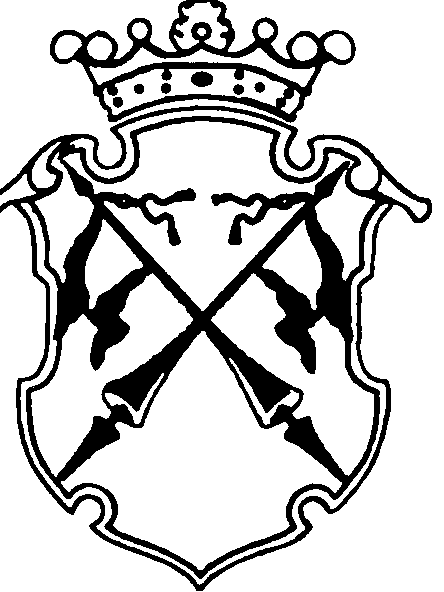 РЕСПУБЛИКА   КАРЕЛИЯКОНТРОЛЬНО-СЧЕТНЫЙ КОМИТЕТСОРТАВАЛЬСКОГО МУНИЦИПАЛЬНОГО РАЙОНАЗАКЛЮЧЕНИЕНА ПРОВЕДЕНИЕ  ФИНАНСОВО-ЭКОНОМИЧЕСКОЙ ЭКСПЕРТИЗЫна проект постановления администрации Сортавальского поселения «О внесении изменений в постановление №100 от 31.12.2015г. «Об утверждении муниципальной Целевой программы «Адресная социальная помощь на 2016 год» »«25» октября 2016г.                                                                                        №62Основание для проведения экспертизы: п.7 ч.2 статьи 9 федерального закона  от 07.02.2011г. №6-ФЗ «Об общих принципах организации и деятельности контрольно-счетных органов субъектов Российской Федерации и муниципальных образований», ч.2 статьи 157 Бюджетного Кодекса РФ, пп.7 п.1.2. Соглашения о передаче полномочий контрольно-счетного органа Сортавальского городского поселения по осуществлению внешнего муниципального финансового контроля Контрольно-счетному комитету Сортавальского муниципального района от 25.12.2015г. Цель экспертизы : оценка финансово-экономических обоснований на предмет обоснованности расходных обязательств бюджета Сортавальского городского поселения в проекте постановления администрации Сортавальского поселения  «О внесении изменений в постановление №100 от 31.12.2015г. «Об утверждении муниципальной Целевой программы «Адресная социальная помощь на 2016 год»Предмет экспертизы : проект постановления администрации Сортавальского поселения «О внесении изменений в постановление №100 от 31.12.2015г. «Об утверждении муниципальной Целевой программы «Адресная социальная помощь на 2016 год»Проект постановления администрации Сортавальского поселения ««О внесении изменений в постановление №100 от 31.12.2015г. «Об утверждении муниципальной Целевой программы «Адресная социальная помощь на 2016 год»  (далее – проект Постановления) представлен на экспертизу в Контрольно-счетный комитет Сортавальского муниципального района (далее- Контрольно-счетный комитет) 21 октября 2016 года.Контрольно - счетный комитет Сортавальского муниципального района произвел экспертизу представленного администрацией Сортавальского поселения проекта Постановления. Рассмотрены следующие материалы по указанному проекту:Проект постановления администрации Сортавальского поселения от 31.12.2015г. №100 «Об утверждении муниципальной Целевой программы «Адресная социальная помощь на 2016 год» - 1л.; Обоснование финансовых ресурсов, необходимых для реализации мероприятий Программы-1л.; Муниципальная Целевая программа «Адресная социальная помощь на 2016 год», утвержденная Постановлением администрации Сортавальского городского поселения от 31.12.2015г. №100 - на 7 л.Постановление администрации Сортавальского поселения от 10.03.2016г. «О внесении изменений в Постановление №100 от 31.12.2015г. «Об утверждении муниципальной Целевой программы «Адресная социальная помощь на 2016 год» -2л.;Порядок принятия решений о разработке, формировании, реализации и оценке эффективности муниципальных программ Сортавальского городского поселения, утвержденный Постановлением Администрации Сортавальского городского поселения от 22.04.2015г. №26 (далее – Порядок) .-15л.;Методика планирования бюджетных ассигнований бюджета Сортавальского городского поселения, утвержденная Распоряжением  Администрации Сортавальского поселения от 29.08.2014г. №314-О (далее- Методика) -8л.Рассмотрев указанные документы, Контрольно - счетный комитет Сортавальского муниципального района пришел к следующим выводам:При анализе текстовой части проекта Постановления установлено, что приведенная причина изменения МЦП не подпадает под перечень причин, изложенных в п. 5.1. Порядка.При анализе текстовой части проекта Постановления установлено, что предложенные изменения паспорта  МЦП «Адресная социальная помощь на 2016 год» не достаточны, т.к.:паспорт программы содержит разделы не предусмотренные формой согласно Приложения №1 к Порядку;в описательной части программы не раскрыто содержание проблем, отсутствует анализ причин их возникновения;цель МЦП не соответствует поставленной проблеме, планируемые задачи не соответствуют поставленной цели;в нарушение п.3.2. Порядка описательная часть программы не содержит целевые индикаторы и показатели Программы, позволяющие оценить степень достижения поставленной цели; в нарушение п.3.3.Порядка планируемые результаты реализации программы не взаимоувязаны с задачами программы, объемами финансирования по форме согласно Приложения №2 к Порядку;Представленное на экспертизу обоснование финансовых ресурсов, необходимых для реализации мероприятий Программы составлено по форме, согласно Приложения №3 к Порядку, но отсутствует привязка данного обоснования к проекту Постановления в виде приложения. Кроме того, Контрольно-счетный комитет СМР обращает внимание, что Решением XXXIII  сессии I созыва Совета Сортавальского городского поселения от 25.03.2008г. №304 утверждена Целевая программа «Адресная социальная помощь на 2008г.» срок действия которой закончился в 2008г., поэтому ссылка на Решение, утратившее силу не целесообразно.;в нарушение п.3.6. Порядка отсутствует расчет показателей эффективности реализации ПрограммыПод эффективностью использования муниципальных средств понимается экономическая категория, включающаяся в себя экономичность, продуктивность  и результативность- соотношение между достигнутыми результатами и вложенными затратами Т.е., для определения показателя эффективности необходимо определить соотношение между целевыми индикаторами программы и объемом финансирования по годам (этапам).ЗАКЛЮЧЕНИЕ: Контрольно-счетный комитет Сортавальского муниципального района, проверив представленные Администрацией Сортавальского поселения документы по проекту Постановления «О внесении изменений в постановление №100 от 31.12.2015г. «Об утверждении муниципальной Целевой программы «Адресная социальная помощь на 2016 год»  рекомендует отклонить проект Постановления в связи с тем, что проект Постановления, представленный к экспертизе, требует доработки.   Контрольно-счетный комитет СМР обращает внимание, что в Заключении на проведение финансово-экономической экспертизы проекта постановления администрации Сортавальского поселения «О внесении изменений в Постановление №100 от 31.12.2015г. «Об утверждении муниципальной целевой программы «Адресная социальная помощь» на 2016 г.» от 19.09.2016г. №52 уже были сделаны замечания на нарушения норм действующего муниципального акта и дан был срок на устранение выявленных нарушений до 26.09.2016г.Однако, Администрацией Сортавальского поселения были проигнорированы данные замечания и не приняты меры по их устранению в установленный срок. Данный факт подпадает под действие ст. 19.7 КоАП РФ и влечет предупреждение или штраф на граждан от ста до трехсот рублей; на должностных лиц – от трехсот до пятисот рублей; на юридических лиц – от трех тысяч до пяти тысяч рублей Председатель Контрольно-счетного комитета                  		Н.А. Астафьева